EVANS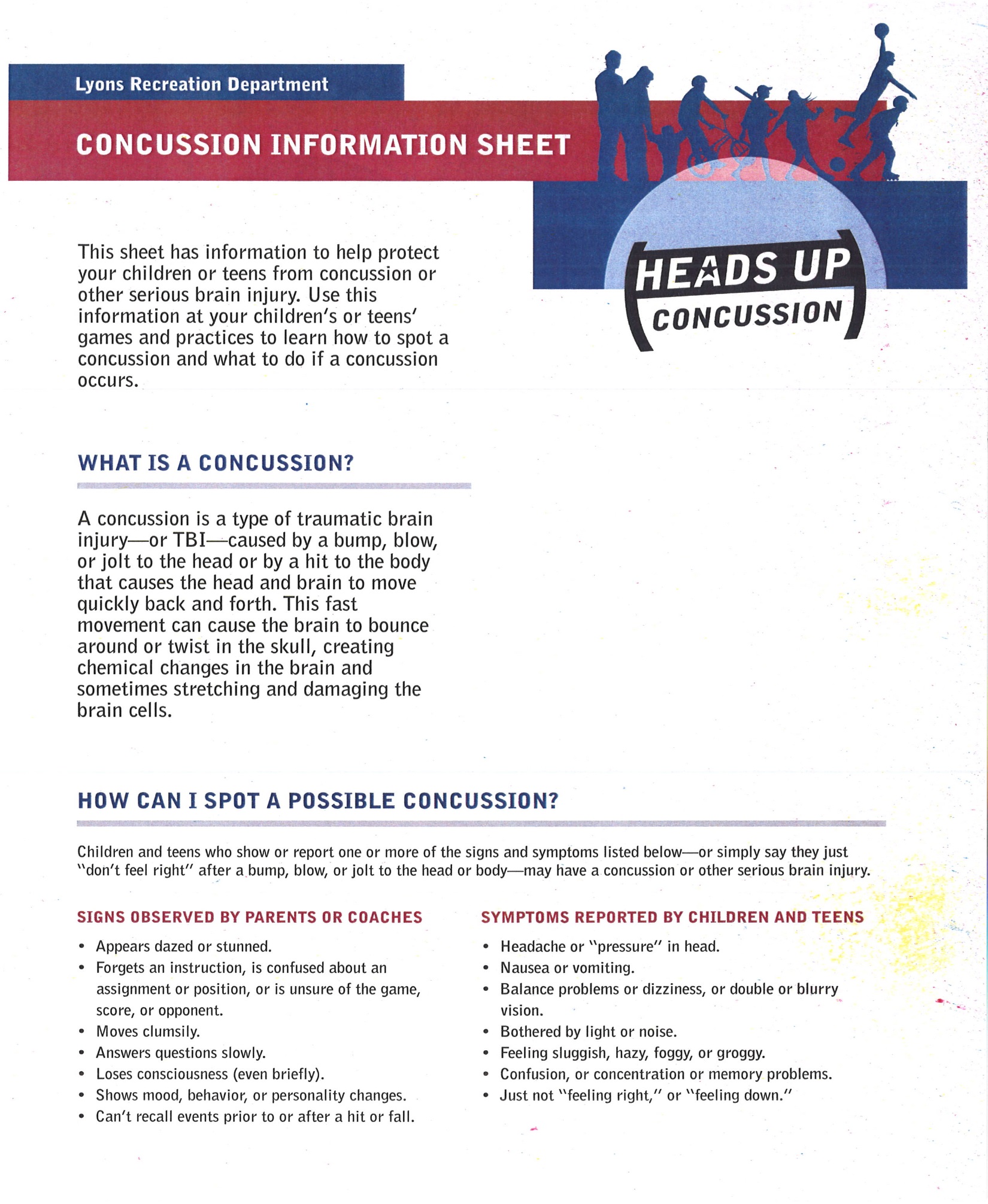 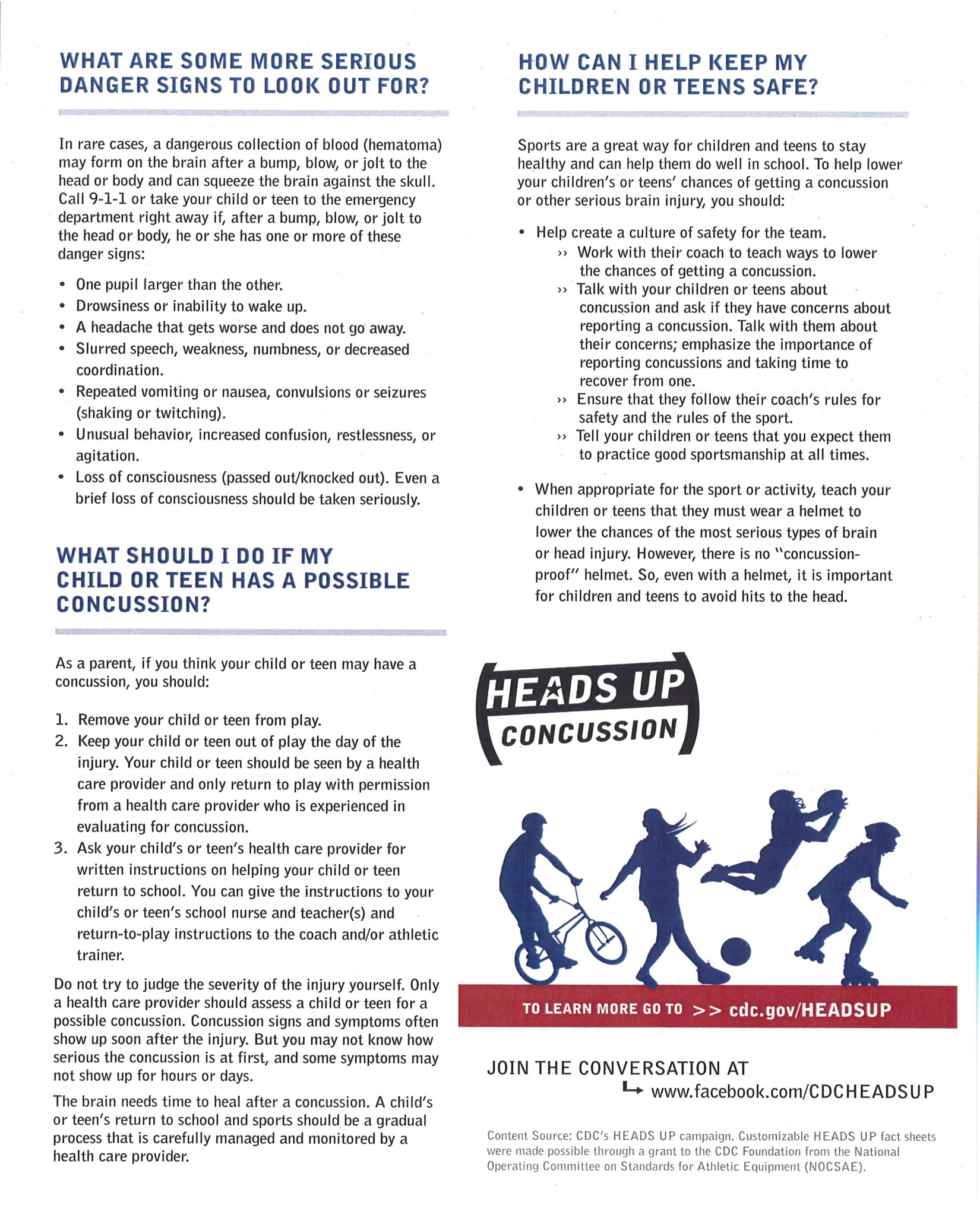 